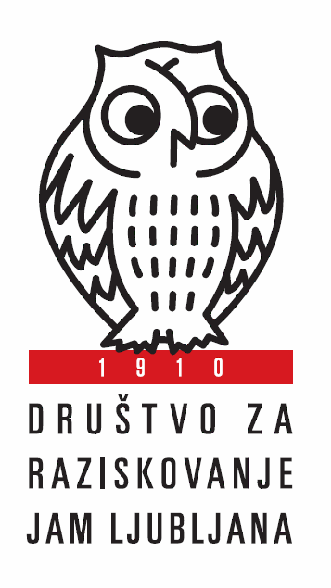            Osnovni zapisnikMorfologija jameNeposredna okolicaTekstVhod in vhodni deliTekstNotranji deliTekstJamski sedimenti, zanimive tvorbe in oblikeTekstStrokovni podatkiGeološkiTekstHidrografskiTekstMeteorološkiTekstArheološkiTekstGospodarskiTekstBiološkiTekstTehnična zahtevnost in potrebna opremaTekstSvetujemo raziskaveTekstOnesnaženost in drugi človekovi vpliviTekstVarstveno svarilo:TekstIzvor imenaTekstHistoriatTekstZanimivosti, pripombe in osebni vtisiTekstLiteraturaTekstLjubljana, DD. MM. YYYY									Ime in priimekFotografske prilogeMeritveKatastrska številka:Številka zapisnika: Jama še ni registriranaDatum ekskurzije:Oznaka dokumenta (izpolni kataster):Oznaka dokumenta (izpolni kataster):Datum zapisnika:Ime jame:Ime jameIme jameIme jameOrganizacija:Društvo za raziskovanje jam LjubljanaZapisnikar:Ime in priimekObčina:Lastnik zemljišča:Zemljepisna lega:Najbližje naselje:Izhodišče dostopa:Dostop: Opis dostopa.Sekcija (karta, merilo, letnik):Tip jame:Poševna jamaPoševna jamaPoševna jamaPoševna jamaGauss-Krügerjeve koordinate:Gauss-Krügerjeve koordinate:Gauss-Krügerjeve koordinate:Gauss-Krügerjeve koordinate:Gauss-Krügerjeve koordinate:►Y: 5►Y: 5►Y: 5▲X: 5▲X: 5Določene z:Določene z:Določene z:Preverjene z:Preverjene z:Koordinate GPS – WGS 84 [° °/' '/'' '','' '']Koordinate GPS – WGS 84 [° °/' '/'' '','' '']Koordinate GPS – WGS 84 [° °/' '/'' '','' '']Koordinate GPS – WGS 84 [° °/' '/'' '','' '']Koordinate GPS – WGS 84 [° °/' '/'' '','' '']▲Lat: 4▲Lat: 4▲Lat: 4►Long: 1►Long: 1Kota vhoda:Kota vhoda:Določena z:Dolžina poligona:Dolžina poligona:Dolžina rovov:Horizont. dolžina:Horizont. dolžina:Višinska razlika:Dimenzije vhoda:Dimenzije vhoda:Vhodno brezno:Notranja brezna:Notranja brezna:Sifoni:Sifoni:Udeleženci: Merili:Lego določal:Fotografirali:Materiale zbiral:Uporabljena merilna opremaUporabljena merilna opremaDisto X2, Androidni telefon, TopoDroid (spremeni po potrebi)Disto X2, Androidni telefon, TopoDroid (spremeni po potrebi)Disto X2, Androidni telefon, TopoDroid (spremeni po potrebi)TočkaTarčaDolžina [m]Smer [°]Naklon [°]12